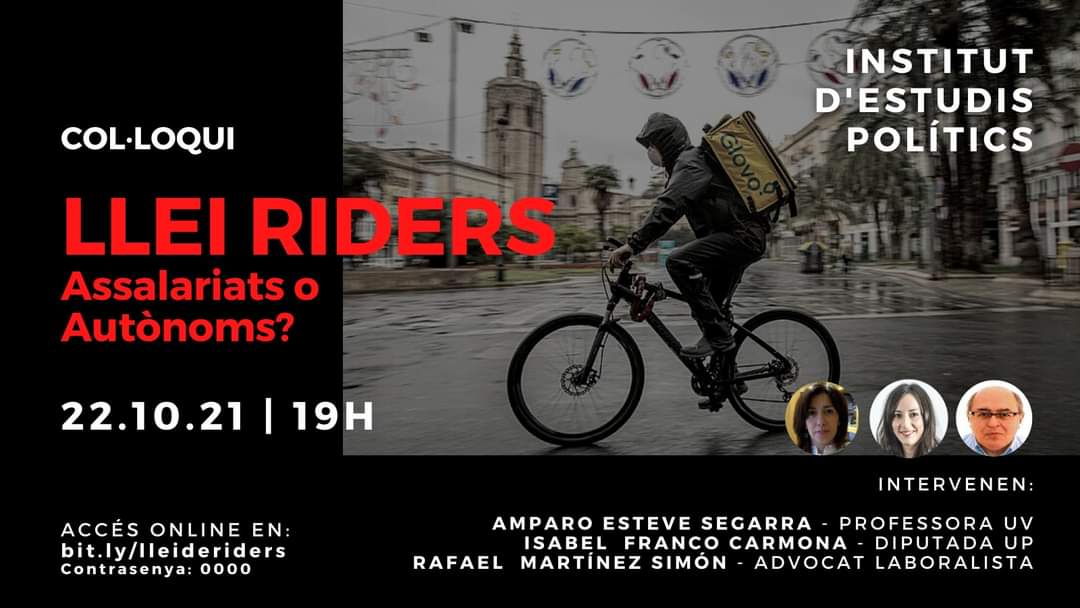 LA LLEI DE RIDERS: ¿Assalariats o autònoms?177 Visualitzacions Octubre 22, 2021 #lliberteu #democràcia #justíciaCol·loqui realitzat el 22 d'octubre, a les 19h, entre quatre especialistes molt vinculades al conflicte dels *riders”, sobre les llums i ombres del primer intent de regulació de les start-ups: - ¿Dret del treball o dret mercantil? ¿ Quina era la situació prèvia? ¿Quin era el marc nacional i internacional? ¿Quin va ser l'origen dels primers procedimeintos judicials, el seu desenvolupament i conseqüències? ¿ Què estableix ara la llei? ¿ Quines situacions i problemes resol i quins deixa oberts? ¿ Quins són els desafiaments al fet que ens enfrontem? - Amparo Esteve Segarra, és professora titular de Dret del Treball en la UV i Magistrada Suplent Sala social del Tribunal Superior de Justícia de la Comunitat Valenciana. - Isabel Franco Carmona, és Diputada de *UP, portaveu de *UP en la Comissió de Treball, i una de les ponents del Projecte de Llei de *Riders. - Rafael Martinez Simón, és advocat laboralista, lletrat expert en el conflicte entre les start-ups i els *riders. (Modera: Hector Clark Soriano, advocat laboralista i professor associat de Dret del Treball en la UV).LA LEY DE RIDERS: ¿asalariados o autónomos?177 Visualizaciones Octubre 22, 2021 #libertad #democracia #justiciaColoquio realizado el 22 de octubre, a las 19h, entre cuatro especialistas muy vinculadas al “conflicto de los riders”, sobre las luces y sombras del primer intento de regulación de las start-ups: - ¿Derecho del trabajo o derecho mercantil? - ¿Cuál era la situación previa? ¿Cuál era el marco nacional e internacional? - ¿Cuál fue el origen de los primeros procedimeintos judiciales, su desarrollo y consecuencias? - ¿Qué establece ahora la ley? - ¿Qué situaciones y problemas resuelve y cuáles deja abiertos? - ¿Cuáles son los desafíos a que nos enfrentamos? –- Amparo Esteve Segarra, es profesora titular de Derecho del Trabajo en la UV y Magistrada Suplente Sala de lo Social del Tribunal Superior de Justicia de la Comunidad Valenciana. - Isabel Franco Carmona, es Diputada de UP, portavoz de UP en la Comisión de Trabajo, y una de las ponentes del Proyecto de Ley de Riders. - Rafael Martinez Simón, es abogado laboralista, letrado experto en el conflicto entre las start-ups y los riders. (Modera: Hector Clark Soriano, abogado laboralista y profesor asociado de Derecho del Trabajo en la UV).